Australian Capital TerritoryMutual Recognition (Tasmanian Container Deposit Scheme) Notice 2023Notifiable instrument NI2023–417made under the  Mutual Recognition Act 1992 (Commonwealth), Section 47 (Amendment of schedules)I, Andrew Barr, the Chief Minister of the Australian Capital Territory, request His Excellency the Governor-General of the Commonwealth of Australia to make regulations under the Mutual Recognition Act 1992, section 47 (1) (Cwlth) in the terms set out in the schedule to this notice.Andrew BarrChief Minister14 July 2023Schedule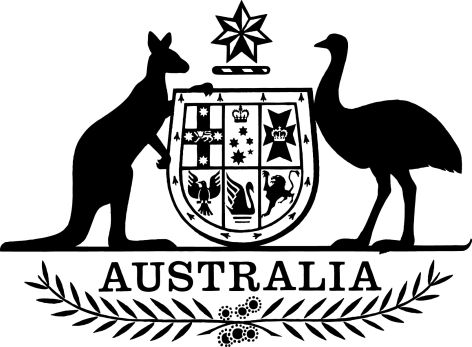 Mutual Recognition Legislation Amendment (Tasmanian Container Deposit Scheme) Regulations 2023I, General the Honourable David Hurley AC DSC (Retd), Governor-General of the Commonwealth of Australia, acting with the advice of the Federal Executive Council, make the following regulations.Dated 				2023David HurleyGovernor-GeneralBy His Excellency’s CommandEd HusicMinister for Industry and ScienceContents1	Name	12	Commencement	13	Authority	14	Repeal of this instrument	15	Schedules	1Schedule 1—Amendments	2Mutual Recognition Act 1992	21  Name		This instrument is the Mutual Recognition Legislation Amendment (Tasmanian Container Deposit Scheme) Regulations 2023.2  Commencement	(1)	Each provision of this instrument specified in column 1 of the table commences, or is taken to have commenced, in accordance with column 2 of the table. Any other statement in column 2 has effect according to its terms.Note:	This table relates only to the provisions of this instrument as originally made. It will not be amended to deal with any later amendments of this instrument.	(2)	Any information in column 3 of the table is not part of this instrument. Information may be inserted in this column, or information in it may be edited, in any published version of this instrument.3  Authority		This instrument is made under section 47 of the Mutual Recognition Act 1992.4  Repeal of this instrument		This instrument is repealed on the day after it commences.5  Schedules		Legislation that is specified in a Schedule to this instrument is amended or repealed as set out in the applicable items in the Schedule concerned, and any other item in a Schedule to this instrument has effect according to its terms.Schedule 1—AmendmentsMutual Recognition Act 19921  At the end of Schedule 2Add:	38	Both of the following:	(a)	the Container Refund Scheme Act 2022 (Tas.);	(b)	regulations or other instruments made under that Act, to the extent that they relate to the container deposit scheme established by Part 2 of that Act.Commencement informationCommencement informationCommencement informationColumn 1Column 2Column 3ProvisionsCommencementDate/Details1.  The whole of this instrumentThe later of:(a) the start of the day after this instrument is registered; and(b) immediately after the commencement of Part 2 of the Container Refund Scheme Act 2022 (Tas.).However, the provisions do not commence at all if the event mentioned in paragraph (b) does not occur.